Уважаемая госпожа,
уважаемый господин,1	В Циркуляре 362 БСЭ от 22 ноября 2022 года вышеупомянутая Рекомендация была представлена для аннулирования по просьбе 33 Государств-Членов и 22 Членов Сектора, участвовавших в собрании 2-й Исследовательской комиссии (виртуальное собрание, 8−19 ноября 2021 г.), и в соответствии с положениями п. 9.8.2 раздела 9 Резолюции 1 (Пересм. Хаммамет, 2016 г.) ВАСЭ.2	Условия, регулирующие аннулирование данной Рекомендации, были выполнены 22 февраля 2022 года. В консультации по этому вопросу приняли участие три администрации Государств-Членов, и возражений в отношении аннулирования Рекомендации МСЭ-Т Е.1110 получено не было.Таким образом, Рекомендация МСЭ-Т E.1110 "Эксплуатационные аспекты предоставления услуг и управление электросвязью" аннулируется.С уважением,Чхе Суб Ли
Директор Бюро
стандартизации электросвязи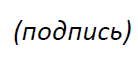 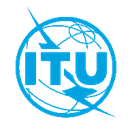 Международный союз электросвязиБюро стандартизации электросвязиМеждународный союз электросвязиБюро стандартизации электросвязиОсн.:
Тел.:Факс:Эл. почта:Циркуляр 381 БСЭ
SG2/RC+41 22 730 5855+41 22 730 5853tsbsg2@itu.int–	Администрациям Государств – Членов СоюзаОсн.:
Тел.:Факс:Эл. почта:Циркуляр 381 БСЭ
SG2/RC+41 22 730 5855+41 22 730 5853tsbsg2@itu.intКопии:–	Членам Сектора МСЭ-Т–	Ассоциированным членам МСЭ-Т, участвующим в работе 2-й Исследовательской комиссии МСЭ-Т–	Академическим организациям − Членам МСЭ –	Председателю и заместителям председателя 2-й Исследовательской комиссии МСЭ-Т–	Директору Бюро развития электросвязи–	Директору Бюро радиосвязиПредмет:Аннулирование Рекомендации МСЭ-Т E.1110